Р Е П У Б Л И К А   С Р Б И Ј АОПШТИНА АЛЕКСИНАЦОШ „Вук Караџић“ЖитковацБрој: 3772/18Датум: 29.06.2018.Телефакс:018/887-055КОНКУРСНА ДОКУМЕНТАЦИЈАЗА ЈАВНУ НАБАВКУзамена прозора и врата са услугом уградње на трпезарији и фискултурној сали у школи у Житковцу.Број јавне набавке: 3/2018јун,  2018.годинеСАДРЖАЈ КОНКУРСНЕ ДОКУМЕНТАЦИЈЕ                                                                                                                           СтранаОпшти подаци о јавној набавци -----------------------------------------------------  3Упутство понуђачима како да сачине понуду .................................................. 4 - 11Обавезни  услови за учешће у поступку јавне набавке ..................12 - 16Образац изјаве понуђача о испуњености услова из члана 75. и 76.Закона о јавним набавкама ................................................................................. 17Образац изјаве подизвођача о испуњености услова из члана 75. и 76.Закона о јавним набавкама ................................................................................. 18Образац изјаве понуђача о испуњености услова из члана 75. став 2.Закона о јавним набавкама ................................................................................. 19Образац са подацима о понуђачу ....................................................................... 20Образац са подацима о подизвођачу .................................................................. 21Образац са подацима о члану групе понуђача .................................................. 22Изјава о независној понуди ................................................................................. 23Структура трошкова припремања понуде .........................................................  24Образац понуде ..................................................................................................... 25 Модел уговора ....................................................................................................... 26 - 36Предрачун радова са обрасцем структуре цене ................................................. 37Рекапитулација ...................................................................................................... 42Укупан број страна конкурсне документације: 42I ОПШТИ ПОДАЦИ О ЈАВНОЈ НАБАВЦИ1. Подаци о наручиоцуОпштина АлексинацАдреса: ОШ ,,Вук Караџић“ Житковац, Ратка Јовића 10, 18210 ЖитковацИнтернет страница: www.zitkovac.edu.rs2. Врста поступка јавне набавкеПредметна јавна набавка се спроводи поступку јавне набавке мале вредности, у складу са Законом и подзаконским актима којима се уређују јавне набавке.3. Предмет јавне набавкеПредмет јавне набавке добра-замена прозора и врата са услугом уградње на трпезарији и фискултурној сали у школи у Житковцу.4. Циљ поступкаПоступак јавне набавке се спроводи ради закључења уговора о јавној набавци.5. Назив и ознака из општег речника набавки44221000 – прозори врата и сродни артикли45421100 – угрдња врата и прозора и сродних елемената 6. ПартијеПредметна јавна набавка није обликована по партијама.7. Контакт: Лице за контакт: Мирјана МарковићЕлектронска пошта: oszitkovac@open.telekom.rsУПУТСТВО ПОНУЂАЧИМА КАКО ДА САЧИНЕ ПОНУДУ          Упутство понуђачима како да сачине понуду садржи податке о захтевима наручиоца у погледу садржине понуде, као и услове под којима се спроводи поступак јавне набавке.          Понуђачи морају испуњавати све обавезне и додатне услове за  учешће у поступку јавне набавке одређене Законом о јавним набавкама, а понуду у целини припремају и подносе у складу са законом, конкурсном документацијом и позивом, у супротном, понуда се одбија.          Наручилац у року предвиђеном за подношење понуда може да измени или допуни конкурсну документацију. Сходно члану 63. Закона о јавним набавкама наручилац ће без одлагања измене или допуне објавити на Порталу јавних набавки и на својој интернет страници. 1. Подаци о језику на којем понуда треба да буде састављенаПонуђач подноси понуду на српском језику. Уколико је одређени документ на страном језику, понуђач је дужан да поред документа на страном језику достави и превод тог документа на српски језик.2. Начин на који понуда мора да буде сачињенаПонуђач понуду подноси непосредно или путем поште у затвореној коверти или кутији, затворену на начин да се приликом отварања понуда може са сигурношћу утврдити да се први пут отвара. На полеђини коверте или на кутији навести назив и адресу понуђача. У случају да понуду подноси група понуђача, на коверти је потребно назначити да се ради о групи понуђача и навести називе и адресу свих учесника у заједничкој понуди.Понуду доставити на адресу: OШ ,,Вук Караџић,“ Житковац, Ратка Јовића 10, 18210 Житковац , са назнаком: ,,Понуда за јавну набавку – замена прозора и врата са услугом уградње на трпезарији и фискултурној сали у школи у Житковцу“ - НЕ ОТВАРАТИ”.Понуда се сматра благовременом уколико је примљена од стране наручиоца до 09.07.2018. године до 10 часова.    Наручилац ће, по пријему одређене понуде, на коверти, односно кутији у којој се понуда налази, обележити време пријема и евидентирати број и датум пријема понуде према редоследу приспећа. Уколико је понуда достављена непосредно наручилац ће понуђачу предати потврду пријема понуде. У потврди о пријему наручилац ће навести датум и сат пријема понуде. Понуда коју наручилац није примио у року одређеном за подношење понуда, односно која је примљена по истеку дана и сата до којег се могу понуде подносити, сматраће се неблаговременом.Понуда мора да садржи:Попуњен, потписан и печатиран образац понуде;Уредно попуњену спецификацијуПопуњен, потписан и печатиран модел Уговора;Попуњен, потписан и печатиран образац Изјаве о независној понуди;Попуњен, потписан и печатиран образац Изјаве о поштовању обавеза из члана 75. и 76. ЗаконаПопуњен, потписан и печатиран образац Изјаве о поштовању обавеза из члана 75. став 2. ЗаконаОригинал банкарску гаранцију за озбиљност понуде на износ од 10 (десет) процената од вредности понуде без ПДВ-а;Писмо о намерама пословне банке да ће издати гаранцију за добро извршење посла у износу од 10 (десет) процената од вредности Уговора без ПДВ-а;     3. Предмет јавне набавке није обликован у партије         Предмет  јавне набавке није обликован у партије.      4. Понуде са варијантама           Понуде са варијантама нису дозвољене.      5. Начин измене, допуне и опозива понуде          У року за подношење понуде понуђач може да измени, допуни или опозове своју понуду писаним обавештењем.Свако обавештење о изменама, допунама или повлачењу понуде мора бити запечаћено, а на ковери назначена ознака „Измена понуде“, „Допуна понуде“ или „Повлачење понуде“.По истеку рока за подношење понуде, иста се не може мењати.6. Учествовање у заједничкој понуди или као подизвођач            Понуђач који је самостално поднео понуду не може истовремено да учествује у заједничкој понуди или као подизвођач, нити да учествује у више заједничких понуда.        7. Испуњеност услова од стране подизвођача            Понуђач је дужан да наведе у понуди да ли ће извршење  јавне набавке делимично поверити подизвођачу, проценат укупне вредности набавке који ће поверити подизвођачу, а који не може бити већи од 50%, као и део предмета набавке који ће извршити преко подизвођача.Ако понуђач у понуди наведе да ће делимично извршење набавке поверити подизвођачу, дужан је да наведе назив подизвођача, а уколико уговор између наручиоца и понуђача буде закључен, тај подизвођач ће бити наведен у уговору. Понуђач је дужан да наручиоцу, на његов захтев, омогући приступ код подизвођача ради утврђивања испуњености услова.Понуђач је дужан да за подизвођаче достави доказе о испуњености обавезних услова из члана 75. став 1. тачка 1-4 Закона о јавним набавкама на начин одређен чланом 77. тачка 1-4. Понуђач у потпуности одговара наручиоцу за извршење обавеза из поступка јавне набавке, односно за извршење уговорених обавеза, без обзира на број подизвођача.Додатне услове из члана 76. Закона понуђач испуњава сам.        8. Испуњеност услова у заједничкој понуди            Понуду може поднети група понуђача. Саставни део заједничке понуде је споразум којим се понуђачи из групе међусобно и према наручиоцу обавезују на извршење јавне набавке, а који обавезно садржи податке о:1. Члану групе који ће бити носилац посла, односно који ће поднети понуду и који ће заступати групу понуђача пред наручиоцем;2.  Опис послова сваког од понуђача из групе понуђача у извршењу уговора.Носилац посла је дужан да:1.  На Обрасцу понуде наведе опште податке о свим понуђачима из групе понуђача;2.  За сваког од понуђача из групе понуђача достави доказе о испуњености услова у складу са чланом 80. Закона.Понуђачи који поднесу заједничку понуду одговарају неограничено солидарно према наручиоцу.       9. Захтев у погледу траженог начина и услова плаћања, гарантног рока,            као и евентуалних  других околности од којих зависи прихватљивост            понуде           Понуђена  цена  мора да обухвати све трошкове које понуђач има у реализацији предметне јавне набавке.            Уговорена  цена  је фиксна по јединици  мере и не може се мењати услед повећања цене елемената на основу којих је одређена.            Авансно плаћање није дозвољено.            Плаћање ће се вршити у року од 15 дана од дана пријема привремених и окончане ситуације. Привремене и окончана ситуација морају да буду оверене од стране надзорног органа.           Окончана ситуација не може бити мања од 10 % од уговорене вредности.            Записник о примопредаји изведених радова потписаће представник наручиоца, изабраног понуђача (извођача радова) и надзорног органа, по завршетку свих уговорених радова, након чега ће извођачу бити оверена окончана ситуација.           Рок за завршетак предметних радова не може бити дужи од 30 календарских дана од дана увођења у посао извођача радова од стране наручиоца (у ове дане не улазе дани када не постоје услови за извођење радова, што ће надзорни орган констатовати у грађевинском дневнику).Уколико је понуђач у својој понуди дао рок дужи од 30 календарских дана понуда ће бити одбијена као неприхватљива.           Понуђач је дужан да обиђе локацију на којој ће се изводити радови. О намери да обиђе локацију, потребно је да писмено обавести Наручиоца најмање 1 (један) дан, пре намераване посете.           Минимални гарантни рок за изведене радове је 2 године од дана техничког пријема.          Рок важења понуде не може да буде краћи од 60 дана од дана отварања понуда.     10. Валута           Јединична цена мора бити изражена у РСД без обрачунатог ПДВ-а. Укупна понуђена цена мора бити изражена у РСД, без обрачунатог пореза на додату вредност, са посебно исказаним порезом на додату вредност и укупна цена са обрачунатим порезом на додату вредност.У случају да понуђач понуди неуобичајено ниску цену, наручилац ће поступити у складу са чланом 92. Закона о јавним набавкама.    11. Подаци о врсти, садржини, начину подношења, висини и роковима обезбеђења Као средство финансијског обезбеђења за озбиљност понуде, понуђач, уз понуду, обавезно доставља оригинал банкарску гаранцију за озбиљност понуде. Оригинал банкарска гаранција за озбиљност понуде мора бити неопозива, без приговора, безусловна, платива на први позив, на износ од 10 (десет) процената од вредности понуде без ПДВ-а, која је издата од угледне банке са седиштем у земљи Наручиоца или у иностранству, а која је прихватљива за Наручиоца и у облику који је прихватљив за Наручиоца и са роком важности 30 дана дужим од рока важења понуде.Понуђач чија понуда буде изабрана као најповољнија, биће дужан да у року од 15 дана од дана закључења уговора, достави наручиоцу као средство финансијског обезбеђења за добро извршење посла оригинал банкарску гаранцију.Понуђач је дужан да уз понуду  обавезно достави Писмо о намерама пословне банке да ће издати гаранцију за добро извршење посла у износу од 10 (десет) процената од вредности Уговора без ПДВ-а, која ће бити са клаузулама: безусловна и платива на први позив, са роком важности 30 дана дужим од уговореног рока за коначно извршење набавке у целости.Банкарска гаранција за добро извршење посла не може да садржи додатне услове за исплату, краће рокове и мањи износ од оних које одреди наручилац или промењену месну надлажност за решавање спорова. Уколико уговор буде био на снази и после тог рока, потребно је доставити нову гаранцију на рок који буде захтевао наручилац. Поднета банкарска гаранција не може да садржи додатне услове за исплату, краће рокове од од оних које одреди Наручилац, мањи износ од оног који одреди Наручилац или умањену месну надлежност за решавање спорова.Наручилац не може вратити средство финансијског обезбеђења понуђачу, пре истека рока трајања, осим ако је у целости испуњена обавеза која је обезбеђена тим средством. Ако се у току реализације уговора продуже рокови за извршење уговорене обавезе, понуђач је дужан да продужи важење банкарске гаранције.Понуђач може поднети гаранцију стране банке само ако је тој банци додељен кредитни рејтинг коме одговара најмање ниво кредитног квалитета 3 (инвестициони ранг). 12. Поверљивост података у понуди            Свака страница понуде која садржи податке који су поверљиви за понуђача треба да у горњем десном углу садржи ознаку „ПОВЕРЉИВО“ са потписом и печатом одговорног лица понуђача испод поменуте ознаке.Уколико се поверљивим сматра само одређени податак садржан у документу који је достављен уз понуду, поверљив податак мора да буде обележен црвеном бојом, поред њега мора да буде наведено „ПОВЕРЉИВО“, а испод поменуте ознаке потпис и печат одговорног лица понуђача.             Наручилац је дужан да чува као поверљиве све податке о понуђачима садржане у понуди који су посебним актом утврђени или означени као поверљиви и које је као такве понуђач означио у понуди.            Наручилац може да одбије да пружи информацију која би значила повреду поверљивости података добијених у понуди.            Наручилац је дужан да чува као пословну тајну имена понуђача и поднете понуде до истека рока за отварање понуда.            Неће се сматрати поверљивом цена и остали подаци из понуде који су од значаја за рангирање понуде.       13. Додатне информације и појашњењаЗаинтересовано лице може, у писаном облику, путем поште на адресу наручиоца: ОШ ,,Вук Караџић“ Житковац, Ратка Јовића 10, 18210 Житковац или путем електронске поште на oszitkovac@open.telekom.rs тражити од наручиоца додатне информације или појашњења у вези са припремањем понуде, најкасније 5 дана пре истека рока за подношење понуде. Наручилац ће у року од 3 (три) дана од дана пријема захтева за додатним информацијама или појашњењима конкурсне документације, одговор објавити на Порталу јавних набавки и на својој интернет страници.Додатне информације или појашњења упућују се са напоменом „Захтев за додатне информације или појашњења конкурсне документације“Ако наручилац измени или допуни конкурсну документацију 8 или мање дана пре истека рока за подношење понуда, дужан је да продужи рок за подношење понуда и објави обавештење о продужењу рока за подношење понуда.По истеку рока предвиђеног за подношење понуда наручилац не може да мења нити да допуњује конкурсну документацију.Тражење додатних информација или појашњења у вези са припремањем понуде телефоном није дозвољено.Комуникација у поступку јавне набавке врши се искључиво на начин одређен чланом 20. Закона.  14. Додатна објашњења, контрола и допуштене исправке           Наручилац може, после отварања понуде, да захтева од понуђача додатна објашњења која ће помоћи при прегледу и вредновању понуде, а може, уколико оцени да је то потребно и да изврши увид код понуђача, односно његовог подизвођача.            Наручилац ће уз сагласност понуђача, да изврши исправке рачунских грешака уочених приликом разматрања понуде по окончаном поступку отварања понуда.У случају разлике између јединичне и укупне цене, меродавна је јединична цена.    15. Елементи     уговора      о     којима   ће   се     преговарати     и    начин             преговарања            Како предметни поступак није преговарачки, не постоје елемената о којима ће се преговарати.     16. Критеријум за доделу уговора            Критеријум за доделу уговора је најниже понуђена цена.    17. Остала обавештења            Понуђач је дужан да при састављању своје понуде наведе да је поштовао обавезе које произилазе из важећих прописа о заштити на раду, запошљавању и условима рада, заштити животне средине, и да нема забрану обављања делатности која је на снази у време подношења понуде.            Накнаду за коришћење патената, као и одговорност за повреду заштићених права интелектуалне својине трећих лица сноси понуђач.18. Начин и рок за подношење захтева за заштиту права понуђачаЗахтев за заштиту права може да поднесе понуђач, односно свако заинтересовано лице, или пословно удружење у њихово име. Захтев за заштиту права подноси се наручиоцу, а копија се истовремено доставља Републичкој комисији за заштиту права у поступцима јавних набавки. Захтев за заштиту права се доставља непосредно Наручиоцу, електронском поштом на: oszitkovac@open.elekom.rs, или препорученом пошиљком са повратницом на адресу: ОШ,,Вук Караџић“ Житковац, Ратка Јовића 10,  18210 Житковац. Захтев за заштиту права се може поднети у току целог поступка јавне набавке, против сваке радње наручиоца, осим уколико Законом није другачије одређено. О поднетом захтеву за заштиту права наручилац обавештава све учеснике у поступку јавне набавке, односно објављује обавештење о поднетом захтеву на Порталу јавних набавки, најкасније у року од 2 дана од дана пријема захтева.Уколико се захтевом за заштиту права оспорава врста поступка, садржина позива за подношење понуда или конкурсне документације, захтев ће се сматрати благовременим уколико је примљен од стране наручиоца најкасније 7 дана пре истека рока за подношење понуда, без обзира на начин достављања. У том случају подношења захтева за заштиту права долази до застоја рока за подношење понуда. После доношења одлуке о додели уговора из чл. 108. Закона или одлуке о обустави поступка јавне набавке из чл. 109. Закона, рок за подношење захтева за заштиту права је 10 (десет) дана од дана објављивања Одлуке на Порталу јавних набавки. Захтевом за заштиту права не могу се оспоравати радње наручиоца предузете у поступку јавне набавке, ако су подносиоцу захтева били или могли бити познати разлози за његово подношење пре истека рока за подношење понуда, а подносилац захтева га није поднео пре истека тог рока. Ако је у истом поступку јавне набавке поново поднет захтев за заштиту права од стране истог подносиоца захтева, у том захтеву се не могу оспоравати радње наручиоца за које је подносилац захтева знао или могао знати приликом подношења претходног захтева. Подносилац захтева је дужан да на рачун буџета Републике Србије уплати таксу у изнoсу од 60.000,00 динара уколико оспорава одређену радњу наручиоца пре отварања понуда на број жиро рачуна: 840-30678845-06, шифра плаћања: 153 или 253, позив на број: подаци о броју или ознаци јавне набавке поводом које се подноси захтев за заштиту права, сврха: ЗЗП; назив наручиоца; број или ознака јавне набавке поводом које се подноси захтев за заштиту права, корисник: буџет Републике Србије.  Поступак заштите права понуђача регулисан је одредбама 138 - 167. Закона.      19. Уговор о јавној набавци Уговор о јавној набавци ће бити достављен понуђачу којем је додељен уговор у року од 8 дана од дана протека рока за подношење захтева за заштиту права из члана 149. Закона. У случају да је поднета само једна понуда наручилац може закључити уговор пре истека рока за подношење захтева за заштиту права, у складу са чланом 112. став 2. тачка 5) Закона.    20. Трошкови припремања понуде              Понуђач може да у оквиру понуде достави укупан износ и структуру припремања понуде.Трошкови припреме и подношења понуде сноси искључиво понуђач и не може тражити од наручиоца накнаду трошкова.              Ако је поступак јавне набавке обустављен из разлога који су на страни наручиоца, наручилац је дужан да понуђачу надокнади трошкове израде узорка или модела, ако су израђени у складу са техничким спецификацијама наручиоца и трошкова прибављања средства обезбеђења, под условом да је понуђач тражио накнаду тих трошкова у својој понуди.        21. Обустављање поступка јавне набавке               Наручилац   ће   обуставити   поступак   јавне   набавке    уколико   нису испуњени услови за доделу уговора или из објективних и доказивих разлога, који се нису могли предвидети у време покретања поступка и који онемогућавају да се започети поступак оконча, односно услед којих је престала потреба наручиоца за предметном набавком због чега се неће понављати у току исте буџетске године, односно у наредних шест месеци. IV   УСЛОВИ ЗА УЧЕШЋЕ У ПОСТУПКУ ЈАВНЕ НАБАВКЕ ИЗ ЧЛ. 75. И 76. ЗАКОНА И УПУТСТВО КАКО СЕ ДОКАЗУЈЕ ИСПУЊЕНОСТ ТИХ УСЛОВА1. Право на учешће у поступку предметне јавне набавке има понуђач који испуњава обавезне услове за учешће у поступку јавне набавке дефинисане чл. 75. Закона, и то:Да је регистрован код надлежног органа, односно уписан у одговарајући регистар (чл. 75. ст. 1. тач. 1) Закона);Доказ: Извод из регистра Агенције за привредне регистре, односно извод из регистра надлежног Привредног суда:Да он и његов законски заступник нису осуђивани за неко од кривичних дела као члан организоване криминалне групе, да није осуђиван за кривична дела против привреде, кривична дела против животне средине, кривично дело примања или давања мита, кривично дело преваре (чл. 75. ст. 1. тач. 2) Закона); Доказ: Правна лица: 1) Извод из казнене евиденције, односно уверењe основног суда на чијем подручју се налази седиште домаћег правног лица, односно седиште представништва или огранка страног правног лица, којим се потврђује да правно лице није осуђивано за кривична дела против привреде, кривична дела против животне средине, кривично дело примања или давања мита, кривично дело преваре; 2) Извод из казнене евиденције Посебног одељења за организовани криминал Вишег суда у Београду, којим се потврђује да правно лице није осуђивано за неко од кривичних дела организованог криминала; 3) Извод из казнене евиденције, односно уверење надлежне полицијске управе МУП-а, којим се потврђује да законски заступник понуђача није осуђиван за кривична дела против привреде, кривична дела против животне средине, кривично дело примања или давања мита, кривично дело преваре и неко од кривичних дела организованог криминала (захтев се може поднети према месту рођења или према месту пребивалишта законског заступника). Уколико понуђач има више законских заступника дужан је да достави доказ за сваког од њих.  Предузетници и физичка лица: Извод из казнене евиденције, односно уверење надлежне полицијске управе МУП-а, којим се потврђује да није осуђиван за неко од кривичних дела као члан организоване криминалне групе, да није осуђиван за кривична дела против привреде, кривична дела против животне средине, кривично дело примања или давања мита, кривично дело преваре (захтев се може поднети према месту рођења или према месту пребивалишта).Доказ не може бити старији од два месеца пре отварања понудаДа је измирио доспеле порезе, доприносе и друге јавне дажбине у складу са прописима Републике Србије или стране државе када има седиште на њеној територији (чл. 75. ст. 1. тач. 4) Закона);	Доказ: 	Уверење Пореске управе Министарства финансија  да је измирио доспеле порезе и доприносе и уверење надлежне јединице локалне самоуправе да је измирио обавезе по основу изворних јавних прихода или потврду Агенције за приватизацију да се понуђач налази у поступку приватизације.  Доказ не може бити старији од два месеца пре отварања понуда;Понуђач је дужан да при састављању понуде изричито наведе да је поштовао обавезе које произилазе из важећих прописа о заштити на раду, запошљавању и условима рада, заштити животне средине и да нема забрану обављања делатности која је на снази у време подношења понуде. (чл. 75. ст. 2. Закона).	Доказ:Попуњена Изјава понуђача која је саставни део конкурсне документације. Изјава мора да буде потписана од стране овлашћеног лица понуђача и оверена печатом. Уколико понуду подноси група понуђача, Изјава мора бити потписана од стране овлашћеног лица сваког понуђача из групе понуђача и оверена печатом.            Испуњеност обавезних услова из члана 75. ст. 1. тачка 1 – 4 и члана 76. Закона, за учешће у поступку предметне јавне набавке, у складу са чл. 77. став 4. Закона, понуђач доказује достављањем Изјаве, којом под пуном материјалном и кривичном одговорношћу потврђује да испуњава услове за учешће у поступку јавне набавке.	Испуњеност услова да је при састављању понуде поштовао обавезе које произлазе из важећих прописа о заштити на раду, запошљавању и условима рада, заштити животне средине, као и да немају забрану обављања делатности која је на снази у време подношења понуде, понуђач доказује достављањем Изјаве, којом под пуном материјалном и кривичном одговорношћу потврђује да испуњава услове за учешће у поступку јавне набавке.	Изјава мора да буде потписана од стране овлашћеног лица понуђача и оверена печатом. Уколико Изјаву потписује лице које није уписано у регистар као лице овлашћено за заступање, потребно је уз понуду доставити овлашћење за потписивање.	Уколико понуду подноси група понуђача, Изјава мора бити потписана од стране овлашћеног лица сваког понуђача из групе понуђача и оверена печатом. 	Уколико понуђач подноси понуду са подизвођачем, понуђач је дужан да достави Изјаву подизвођача потписану од стране овлашћеног лица подизвођача и оверену печатом. 	Наручилац је дужан пре доношења одлуке о додели уговора да тражи од понуђача, чија је понуда оцењена као најповољнија, да достави на увид оригинал или оверену копију свих доказа о испуњености услова који су тражени предметном набавком.	Ако понуђач у остављеном примереном року, који не може бити краћи од 5 дана, не достави тражене доказе, наручилац ће његову понуду одбити као неприхватљиву.	Понуђач није дужан да доставља на увид доказе који су јавно доступни на интернет страницама надлежних органа.	Понуђачи који су регистровани у регистру понуђача који води Агенција за привредне регистре нису дужни да подносе доказе о испуњености обавезних услова из чл.  75. ст. 1. тачка 1) до 4) Закона.	Наручилац не може одбити понуду као неприхватљиву, уколико не садржи доказ одређен конкурсном документацијом, ако понуђач наведе у понуди интернет 	страницу на којој су подаци који су тражени у оквиру услова јавно доступни.	Ако се у држави у којој понуђач има седиште не издају тражени докази, понуђач може, уместо доказа, приложити писану изјаву, дату под кривичном и материјалном одговорношћу, оверену пред судским или управним органом, јавним бележником 	или другим надлежним органом те државе.Ако понуђач има седиште у другој држави, наручилац може да провери да ли су документи којима понуђач доказује испуњеност тражених услова издати од стране надлежних органа те државе.	Ако понуђач није могао да прибави тражена документа у року за подношење понуде, због тога што она до тренутка подношења понуде нису могла бити издата 	по прописима државе у којој понуђач има седиште и уколико уз понуду приложи одговарајући доказ за то, наручилац ће дозволити понуђачу да накнадно достави тражена документа у примереном року. 	Понуђач је дужан да без одлагања писмено обавести наручиоца о било којој промени у вези са испуњеношћу услова из поступка јавне набавке, која наступи до доношења одлуке, односно закључења уговора, односно током важења уговора о јавној набавци и да је документује на прописани начин.ОБРАЗАЦ ИЗЈАВЕ О ИСПУЊАВАЊУ УСЛОВА ИЗ ЧЛ. 75.  И ЧЛ. 76. ЗАКОНАИЗЈАВА ПОНУЂАЧАО ИСПУЊАВАЊУ УСЛОВА ИЗ ЧЛ. 75. И ЧЛ. 76. ЗАКОНА У ПОСТУПКУ ЈАВНЕНАБАВКЕ ВЕЛИКЕ ВРЕДНОСТИУ складу са чланом 77. став 4. Закона, под пуном материјалном и кривичном одговорношћу, као заступник понуђача, дајем следећуИ З Ј А В УПонуђач_______________________________________________________________у поступку јавне набавке мале вредности  замена прозора и врата са услугом уградње на трпезарији и фискултурној сали у школи у Житковцу, испуњава све услове из чл. 75. и чл. 76. Закона, односно услове дефинисане конкурсном документацијом за предметну јавну набавку, и то:Понуђач је регистрован код надлежног органа, односно уписан у одговарајући регистар;Понуђач и његов законски заступник нису осуђивани за неко од кривичних дела као члан организоване криминалне групе, да није осуђиван за кривична дела против привреде, кривична дела против животне средине, кривично дело примања или давања мита, кривично дело преваре;Понуђач је измирио доспеле порезе, доприносе и друге јавне дажбине у складу са прописима Републике Србије (или стране државе када има седиште на њеној територији);Понуђач  располаже неопходним финансијским капацитетом;Понуђач  располаже неопходним пословним капацитетом;Понуђач  располаже неопходним кадровским капацитетом.Место:_____________                                                                  Понуђач:Датум:_____________                         М.П.                     _____________________                                                        Напомена: Уколико понуду подноси група понуђача, Изјава мора бити потписана од стране овлашћеног лица сваког понуђача из групе понуђача и оверена печатом.ИЗЈАВА ПОДИЗВОЂАЧАО ИСПУЊАВАЊУ УСЛОВА ИЗ ЧЛ. 75. ЗАКОНА У ПОСТУПКУ ЈАВНЕНАБАВКЕ ВЕЛИКЕ ВРЕДНОСТИУ складу са чланом 77. став 4. Закона, под пуном материјалном и кривичном одговорношћу, као заступник подизвођача, дајем следећуИ З Ј А В УПодизвођач__________________________________________________________у поступку јавне набавке  - замена прозора и врата са услугом уградње на трпезарији и фискултурној сали у школи у Житковцу.испуњава све услове из чл. 75. Закона, односно услове дефинисане конкурсном документацијом за предметну јавну набавку, и то:Подизвођач је регистрован код надлежног органа, односно уписан у одговарајући регистар;Подизвођач и његов законски заступник нису осуђивани за неко од кривичних дела као члан организоване криминалне групе, да није осуђиван за кривична дела против привреде, кривична дела против животне средине, кривично дело примања или давања мита, кривично дело преваре;Подизвођач је измирио доспеле порезе, доприносе и друге јавне дажбине у складу са прописима Републике Србије (или стране државе када има седиште на њеној територији).Место:_____________                                                            Подизвођач:Датум:_____________                         М.П.                     _____________________                                                        Уколико понуђач подноси понуду са подизвођачем, Изјава мора бити потписана од стране овлашћеног лица подизвођача и оверена печатом. ОБРАЗАЦ ИЗЈАВЕ О ОБАВЕЗАМА ПОНУЂАЧА НА ОСНОВУ ЧЛАНА 75. СТАВ 2. ЗАКОНАУ складу са чланом 75. став 2. Закона, под пуном материјалном и кривичном одговорношћу, као заступник понуђача дајем следећуИ З Ј А В УПонуђач_________________________________________________________________у поступку јавне набавке - замена прозора и врата са услугом уградње на трпезарији и фискултурној сали у школи у Житковцу, поштује обавезе које произлазе из важећих прописа о заштити на раду, запошљавању и условима рада, заштити животне средине и да нема забрану обављања делатности која је на снази у време подношења понуде.Место:_____________                                                                  Понуђач:Датум:_____________                         М.П.                     _____________________                                                        Напомена: Уколико понуду подноси група понуђача, Изјава мора бити потписана од стране овлашћеног лица сваког понуђача из групе понуђача и оверена печатом.                                  ОБРАЗАЦ СА ПОДАЦИМА О ПОНУЂАЧУ                                         1. који наступа самостално                                   2. који наступа са подизвођачима                                   3. овлашћеног члана групе понуђача(заокружити)Место и датум:                                                                __________________                                                       __________________                        (М.П.)                                                                                               ____________________                                                                                            (потпис овлашћеног лица)ПОДАЦИ О ПОДИЗВОЂАЧУ Напомена: Табелу „Подаци о подизвођачу“ попуњавају само они понуђачи који подносе  понуду са подизвођачем, а уколико има већи број подизвођача од места предвиђених у табели, потребно је да се наведени образац копира у довољном броју примерака, да се попуни и достави за сваког подизвођача.ПОДАЦИ О УЧЕСНИКУ  У ЗАЈЕДНИЧКОЈ ПОНУДИНапомена: Табелу „Подаци о учеснику у заједничкој понуди“ попуњавају само они понуђачи који подносе заједничку понуду, а уколико има већи број учесника у заједничкој понуди од места предвиђених у табели, потребно је да се наведени образац копира у довољном броју примерака, да се попуни и достави за сваког понуђача који је учесник у заједничкој понуди.  У складу са чланом 26. Закона о јавним набавкама („Сл. гласник РС“, бр. 124/12,14/15 и 68/15) и чланом 20. Правилника о обавезним елементима конкурсне документације у поступцима јавних набавки и начину доказивања испуњености услова („Сл. гласник РС“, бр.  86/16) дајемо ИЗЈАВА О НЕЗАВИСНОЈ ПОНУДИ              под пуном материјалном и кривичном одговорношћу потврђујемо да смо понуду за јавну набавку радова број 3/2018 – замена прозора и врата са услугом уградње на трпезарији и фискултурној сали у школи у Житковцу , поднели независно, без договора са другим понуђачима или заинтересованим лицима. Место и датум:                                                                __________________                                                       __________________                        (М.П.)                                                                                                                ____________________                                                                                            (потпис овлашћеног лица)              У складу са чланом 88. Закона о јавним набавкама („Сл. гласник РС“, бр. 124/12,14/15 и 68/15) уз понуду прилажемоСТРУКТУРУ ТРОШКОВА ПРИПРЕМАЊА ПОНУДЕза јавну набавку добра број 3/2018 – замена прозора и врата са услугом уградње на трпезарији и фискултурној сали у школи у Житковцу.Напомена:Трошкове припреме понуде и подношења понуде сноси искључиво понуђач и не може тражити од наручиоца накнаду тих трошкова.Место и датум:                                                                __________________                                                       __________________                        (М.П.)                                                                                                               ____________                                                                                         (потпис овлашћеног лица)ОБРАЗАЦ ПОНУДЕМОДЕЛ УГОВОР замена прозора и врата са услугом уградње на трпезарији и фискултурној сали у школи у Житковцу.Закључен дана _______________ године у _______________ између:1. ОШ,,Вук Караџић“ из Житковца, Ратка Јовића 10,  матични број: 07245041, ПИБ 100305110, текући рачун: 840-1800660-78, кога заступа, директор Милан Динић  (даље: Наручилац), и2. _______________ из _______________, матични број: _______________, ПИБ _______________, текући рачун: _______________, уписан у регистар за грађење објеката под бр. __________ од __________ године кога заступа _______________ (име и презиме директора) (даље: Извођач)Предмет уговораЧлан 1Предмет овог уговора је замена прозора и врата са услугом уградње на трпезарији и фискултурној сали у школи у Житковцу,  бр. 3/2018, на парцели кп. бр. __________, КО _______________ у свему према главном пројекту, техничкој документацији, издатој грађевинској дозволи и понуди извођача бр. __________ од __________ године, у складу са важећим прописима, техничким нормативима и обавезним стандардима који важе за изградњу ове врсте објеката (даље: објекат).Извођач радова ће радове који су предмет овог уговора извршити СамосталноСа подизвођачима_________________________________________ са седиштем у ___________________________, улица ____________________________ , ПИБМатични број_________________________________________ са седиштем у ___________________________, улица ____________________________ , ПИБМатични бројЗаједнички у групи са:_________________________________________ са седиштем у ___________________________, улица _____________________________ПИБМатични број_________________________________________ са седиштем у ___________________________, улица __________________________ПИБМатични бројОбавеза Наручиоца да преда главни пројекат и другу документацијуЧлан 3Наручилац се обавезује да у року од 8 (осам) дана од дана закључења овог уговора, а пре почетка извођења радова, преда Извођачу:1. Главни пројекат за потребе реконструкцију наведеног објекта у складу са одобрењем за изградњу, који садржи нарочито:2. Грађевинску дозволу;3. Одлуку о именовању надзорног органа;4. Документацију о праву грађења на земљишту.Извођач је дужан да по пријему Главног пројекта у року од 5 дана изврши његов преглед и укаже Наручиоцу на евентуалне недостатке.Обавезе Наручиоца пре почетка градњеЧлан 4Пре почетка грађења (реконструкције) Наручилац обезбеђује: обележавање грађевинске парцеле, у складу са прописима којима је уређено извођење геодетских радова; видно обележавање градилишта одговарајућом таблом са приказом података о објекту који се гради, одговорном пројектанту, издатом одобрењу за изградњу, извођачу радова, почетку грађења и року завршетка изградње објекта.Наручилац је дужан да надлежном грађевинском инспектору пријави почетак изградње објекта најкасније осам дана пре почетка изградње и да о томе достави доказ Извођачу у року од 3 дана од дана подношења пријаве.Обавезе Наручиоца непосредно пре и током изградње објектаЧлан 5Наручилац је дужан да Извођача обавештава о свим околностима од значаја за реконструкцију објекта, да дâ упутства Извођачу о реконструкцији објекта када их он затражи, као и да се пред државним органима и трећим лицима појави као Наручилац онда када за тиме постоји потреба.По завршетку реконструкције објекта, Наручилац је дужан да прими објекат на начин предвиђен овим уговором.Надзор над изградњом објектаЧлан 6Наручилац обезбеђује стручни надзорни орган у току реконструкције објекта, односно извођења радова за које је издато одобрење за изградњу.Стручни надзор обухвата: контролу да ли се грађење врши према грађевинској дозволи, односно према техничкој документацији по којој је издата грађевинска дозвола; контролу и проверу квалитета извођења свих врста радова и примену прописа, стандарда и техничких норматива, укључујући стандарде приступачности; контролу и оверу количина изведених радова; проверу да ли постоје докази о квалитету материјала, опреме и инсталација који се уграђују; давање упутстава извођачу радова; сарадњу са пројектантом ради обезбеђења детаља технолошких и организационих решења за извођење радова и решавање других питања која се појаве у току извођења радова.Стручни надзор ће вршити лице које испуњава услове прописане законом за одговорног пројектанта или одговорног Извођача радова (надзорни орган).Наручилац има право да измени лице које је наведено у ставу 3. овог члана, о чему је дужан да обавести Извођача без одлагања, односно првог наредног радног дана од дана промене надзорног органа.Овлашћења надзорног органаЧлан 7Надзорни орган је овлашћен да у име Наручиоца издаје налоге и ставља примедбе Извођачу.Примедбе и налози надзорног органа уписују се у грађевински дневник.Извођач је дужан да поступи по примедбама и налозима надзорног органа и да отклони недостатке у радовима у погледу којих су стављене основане примедбе и то на сопствени трошак. Оправданим примедбама сматрају се примедбе које се односе на одступања у изградњи објекта у односу на уговорено.Обавеза Извођача радоваЧлан 8Извођач радова дужан је да:1) решењем одреди руководиоца градилишта из реда лица која испуњавају услове за одговорног Извођача радова и о томе обавести Наручиоца у року од 3 дана од дана закључења овог уговора. Извођач може да промени руководиоца градилишта, о чему је дужан да обавести Наручиоца без одлагања - првог радног дана по извршеној промени;2) ступи у посед земљишта на коме ће се градити објекат када га Наручилац позове да га уведе у посед;3) писано упозори Наручиоца, а по потреби и орган који врши надзор над применом одредаба закона, о недостацима у техничкој документацији и о наступању непредвиђених околности које су од утицаја на извођење радова и примену техничке документације (промена техничких прописа, стандарда и норми квалитета после извршене техничке контроле, појаве археолошких налазишта, активирање клизишта, појаве подземних вода и сл.);4) изведе све потребне радове на изградњи објекта, укључујући и радове који представљају вишак радова у односу на уговорено;5) изгради објекат у складу са овим уговором, главним пројектом, техничком документацијом и дозволом за градњу;6) приликом грађења одступи од главног пројекта, техничке документације и дозволе за градњу, ако то Наручилац писано захтева или Надзорни орган изда такав налог уписом у грађевински дневник, осим ако би одступањем изложио себе грађанскоправној или казненоправној одговорности;7) обезбеди градилиште и предузме мере заштите, укључујући и заштиту трећих лица од опасности проузроковања штете;8) уредно води грађевински дневник и грађевинску књигу;9) о свему што је значајно за реализацију овог уговора обавести Наручиоца без одлагања, а најкасније у року од три дана од дана сазнања за чињенице;10) да по завршетку објекта, објекат преда Наручиоцу, изграђен у складу са овим уговором.Обавезе одговорног извођача радоваЧлан 9Одговорни извођач радова - руководилац градилишта дужан је да:1) се стара да се радови изводе према главном пројекту и документацији на основу које је издато одобрење за изградњу, у складу са прописима, стандардима, техничким нормативима и нормама квалитета који важе за поједине врсте радова, инсталација и опреме;2) организује градилиште на начин којим ће се обезбедити приступ локацији, обезбеђење несметаног саобраћаја, заштиту околине за све време трајања грађења;3) обезбеди сигурност објекта, лица која се налазе на градилишту и околине (суседних објеката и саобраћајница);4) обезбеди доказ о квалитету извршених радова, односно уграђеног материјала, инсталација и опреме;5) стара се да се уредно води грађевински дневник, грађевинска књига и књига инспекције;6) обезбеди мерења и геодетско осматрање понашања тла и објекта у току грађења;7) обезбеди објекте и околину у случају прекида радова;8) на градилишту обезбеди уговор о грађењу, решење о одређивању одговорног извођача радова на градилишту и главни пројекат, односно документацију на основу које се објекат гради.Обавеза прибављања дозволе у случају одступања од пројектаЧлан 10Ако се у току грађења (реконструкције) објекта, због промењених околности које се нису могле предвидети, мора одступити од документације на основу које је издато одобрење за изградњу, односно од главног пројекта или је Наручилац захтевао да се од пројекта одступи, Наручилац је дужан да прибави одобрење за изградњу по измењеној документацији, односно врши измену главног пројекта са потврдом надлежног органа о његовом пријему и преда га Извођачу у року од три дана од дана пријема.Одступањем се сматра свако одступање од положаја, димензија, намена и облика објекта утврђених у одобрењу за изградњу, односно техничкој документацији.Цена уговорених радоваЧлан 11Предрачунска вредност радова из члана 1. овог уговора износи __________ РСД без обрачунатог ПДВ-а, односно ------------------ РСД са обрачунатим ПДВ-ом.Уговорена цена је фиксна по јединици мере и не може се мењати услед повећања цене елемената на основу којих је одређена. Осим вредности рада неопходног за извршење уговора, цена обухвата трошкове за прибављање атестне документације – сертификата, трошкове примене мера заштите на раду, трошкове израде пројекта изведених радова и трошкове организације градилишта, осигурања и све остале зависне трошкове Извођача. Обрачун разлике у цени вршиће се применом обрасца за израчунавање разлике у цени датом у понуди.СРЕДСТВА ФИНАНСИЈСКОГ ОБЕЗБЕЂЕЊАЧлан 12.Као средство финансијског обезбеђења за озбиљност понуде, понуђач, уз понуду, обавезно доставља оригинал банкарску гаранцију за озбиљност понуде. Оригинал банкарска гаранција за озбиљност понуде мора бити неопозива, без приговора, безусловна, платива на први позив, на износ од 10 (десет) процената од вредности понуде без ПДВ-а, која је издата од угледне банке са седиштем у земљи Наручиоца или у иностранству, а која је прихватљива за Наручиоца и у облику који је прихватљив за Наручиоца и са роком важности 30 дана дужим од рока важења понуде.Понуђач чија понуда буде изабрана као најповољнија, биће дужан да у року од 15 дана од дана закључења уговора, достави наручиоцу као средство финансијског обезбеђења за добро извршење посла оригинал банкарску гаранцију.Понуђач је дужан да уз понуду  обавезно достави Писмо о намерама пословне банке да ће издати гаранцију за добро извршење посла у износу од 10 (десет) процената од вредности Уговора без ПДВ-а, која ће бити са клаузулама: безусловна и платива на први позив, са роком важности 30 дана дужим од уговореног рока за коначно извршење набавке у целости.Банкарска гаранција за добро извршење посла не може да садржи додатне услове за исплату, краће рокове и мањи износ од оних које одреди наручилац или промењену месну надлажност за решавање спорова. Уколико уговор буде био на снази и после тог рока, потребно је доставити нову гаранцију на рок који буде захтевао наручилац. Поднета банкарска гаранција не може да садржи додатне услове за исплату, краће рокове од од оних које одреди Наручилац, мањи износ од оног који одреди Наручилац или умањену месну надлежност за решавање спорова.Наручилац не може вратити средство финансијског обезбеђења понуђачу, пре истека рока трајања, осим ако је у целости испуњена обавеза која је обезбеђена тим средством. Ако се у току реализације уговора продуже рокови за извршење уговорене обавезе, понуђач је дужан да продужи важење банкарске гаранције.Понуђач може поднети гаранцију стране банке само ако је тој банци додељен кредитни рејтинг коме одговара најмање ниво кредитног квалитета 3 (инвестициони ранг)..                                        Раскид уговора због повећане ценеЧлан 13Ако би у случајевима из члана 10. овог уговора уговорена цена морала бити знатно повећана, Наручилац радова може раскинути уговор.У случају раскида уговора Наручилац радова је дужан исплатити Извођачу радова одговарајући део уговорене цене за дотле извршене радове, као и правичну накнаду за учињене неопходне трошкове.Начин плаћањаКонтрола и исплата привремених и окончане ситуацијеЧлан 14Вредност извршених радова Наручилац ће плаћати на основу привремених и окончане ситуације, у року од петнаест дана од дана пријема ситуације оверене од старане надзорног органа.Окончана ситуација не може бити мања од 10% од уговорене вредности.Контролу привремених и окончане ситуације врши надзорни орган.Наручилац је дужан да исплати само онај износ из привремене или окончане ситуације који је оверио надзорни орган.Рок и динамика извођења радоваЧлан 15Рок за завршетак уговорених радова је --------- (словима _____________ )календарских дана од дана увођења Извођача у посао.Дан увођења у посао констатује се у грађевинском дневнику.Динамику извођења радова направиће Извођач радова пре почетка извођења радова, уз сагласност Наручиоца.Извођач је дужан да се придржава предвиђене динамике извођења радова, а у случају значајних одступања која доводе у сумњу могућност Извођача да заврши изградњу објекта, Наручилац може отказати овај уговор.Право на продужење рока из разлога за које Извођач не одговараЧлан 16Извођач има право на продужење уговореног рока за извођење радова у случају наступања ванредних догађаја који се нису могли предвидети у време закључења уговора, као што су: земљотрес, поплава или нека друга елементарна непогода; мере државних органа; настанак у току грађења околности које нису биле предвиђене планско-техничком документацијом (појава клизишта, подземних вода, веће улегнуће земљишта и др.).Наступање, трајање и престанак ванредних догађаја и околности уписују се у грађевински дневник.Извођач радова је дужан да писменим путем обавести Наручиоца о потреби за продужење рока за извођење радова због наступања ванредних догађаја, односно околности у року од 3 дана од дана сазнања за ове догађаје.Извођач радова има право на продужење рока изградње и у случају задоцњења Наручиоца у испуњењу његових уговорних обавеза (задоцњења са увођењем у посао) и то за онолико времена колико је то задоцњење трајало.Извођач има право на продужење рока изградње и у случају појаве непредвиђених радова, односно вишка радова или одступања од пројекта по налогу Наручиоца, ако њихова вредност премашује 10% од предрачунске вредности радова, сразмерно вредности.Квалитет уграђеног материјала и опремеЧлан 17Материјал и његова израда, који се употребљава за извођење уговорених радова, мора одговарати опису радова, техничкој документацији и техничким нормативима и одговорност за његов квалитет сноси Извођач радова.Извођач радова је дужан да на захтев Наручиоца, поднесе потребне атесте о квалитету материјала, елемената, делова које уграђује на објекту, а по потреби и да испита квалитет материјала код за то овлашћене стручне организације.Опрему која се уграђује у објекат набавља Извођач радова, уз сагласност Наручиоца, и она мора одговарати пројектно-техничкој документацији, техничким нормативима и утврђеним стандардима.Уговорна казнаЧлан 18Ако Извођач радова својом кривицом не изврши уговорене радове у уговореном року, дужан је да плати Наручиоцу уговорну казну за сваки календарски дан закашњења и то у висини од 0,5%  дневно од укупно уговорене вредности за сваки дан закашњења, с тим што износ тако одређене уговорне казне не може прећи 10 % од вредности уговорених радова.Уговорну казну из става 1. овог члана Извођач радова ће платити по извршеном коначном обрачуну.Гарантни рокЧлан 19Гарантни рок за изведене радове износи ________ (словима) године рачунајући од извршене примопредаје објекта, ако за поједине радове није законом предвиђен дужи рок. За уграђену опрему важи гарантни рок произвођача те опреме.Извођач радова је дужан да у гарантном року о свом трошку отклони све недостатке на израђеном објекту који су настали због тога што се Извођач радова није придржавао својих обавеза у погледу квалитета изведених радова и уграђеног материјала.Уколико Извођач радова не отклони недостатке у примереном року који му одреди Наручилац, Наручилац има право да те недостатке отклони на рачун Извођача радова. Извођач радова није дужан да отклони недостатке који су настали као последица нестручног руковања и употребе, односно ненаменског коришћења изграђеног објекта од стране Наручилаца или трећих лица.Примопредаја објектаЧлан 20Извођач је дужан да обавести Наручиоца о намери предаје објекта најкасније на 3 дана од дана планираног за примопредају и истовремено га обавести ко ће присуствовати примопредаји, осим овлашћеног извођача.Наручилац је дужан да у року од 3 дана од дана пријема обавештења о намери примопредаје објекта именује комисију за пријем објекта и о именовању и члановима комисије обавести Извођача.Извођач је дужан да све недостатке који буду утврђени приликом примопредаје отклони у року од 8 дана од дана утврђења, а у супротном ће се сматрати да је објекат изграђен по протеку уговореног рока.Технички преглед објектаЧлан 21Подобност објекта за употребу утврђује се техничким прегледом на начин предвиђен законом.Наручилац ће по пријему објекта од Извођача затражити од надлежног органа да изврши технички преглед објекта и изда употребну дозволу, а по потреби наручити израду пројекта изведеног објекта.Трошкове техничког прегледа и издавања употребне дозволе сноси Наручилац.Ако се током техничког прегледа објекта утврде недостаци који нису били откривени приликом примопредаје објекта између Извођача и Наручиоца, Извођач је дужан да ове недостатке отклони по правилима која важе за скривене недостатке и одговоран је Наручиоцу у случају неизвршења по истим правилима.Завршне одредбеЧлан 22На питања која нису регулисана овим уговором примењиваће се одредбе Закона о планирању и изградњи, Посебне узансе о грађењу и Закон о облигационим односима.Решавање спороваЧлан 23Евентуалне спорове из овог уговора, уговорне стране решаваће споразумно, а спорове које не буду могле решити споразумно, решаваће Привредни суд у Нишу.Прилози уз уговорЧлан 24Саставни део овог уговора чине:- понуда Извођача бр. __________ од __________ године - главни пројекат и техничка документација - грађевинска дозвола - динамика извођења радова - Конкурсна документација бр. ____Број примерака уговора и датум закључењаЧлан 25Овај уговор закључен је у шест истоветних примерака, од којих свака уговорна страна задржава по три примерка.  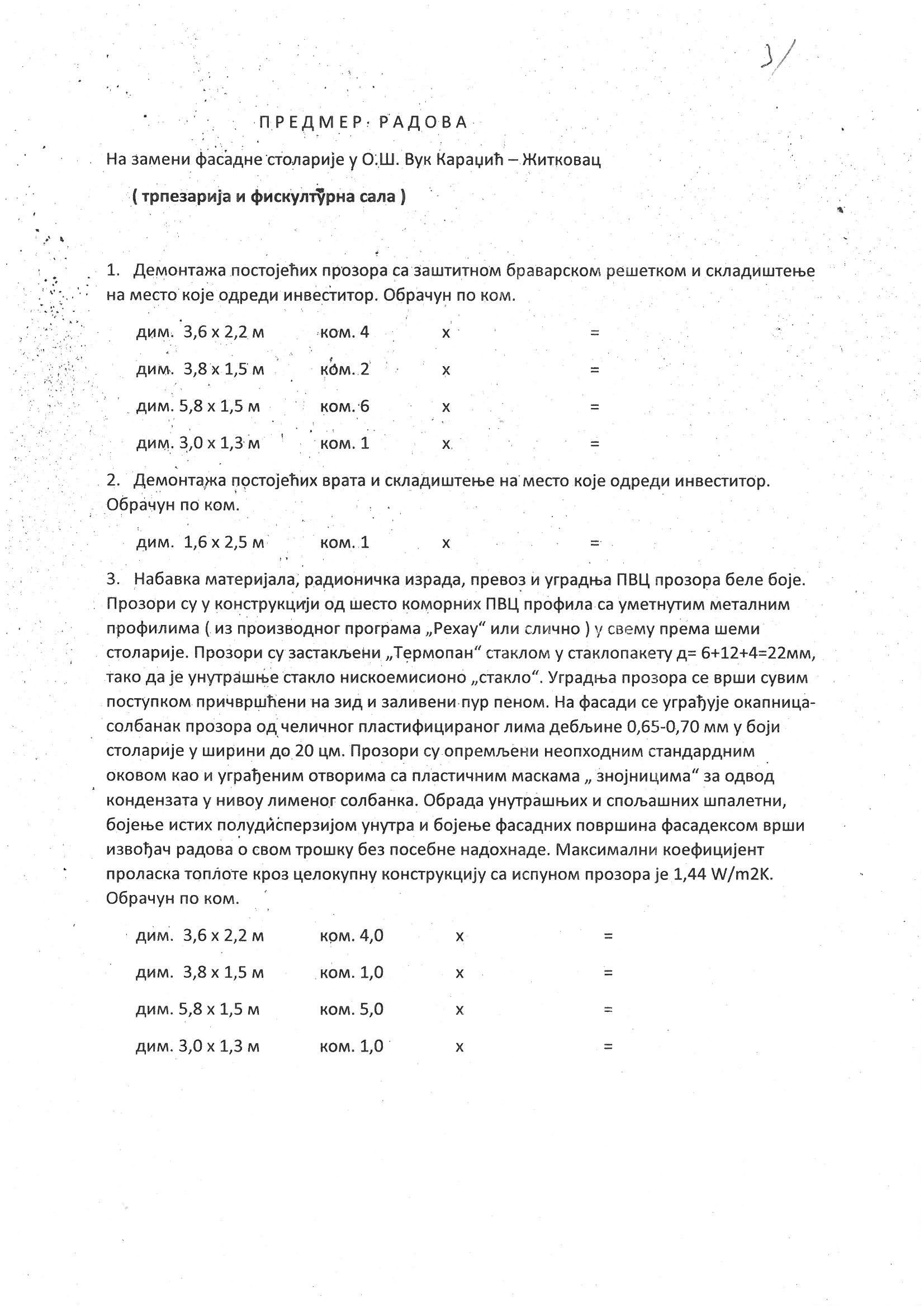 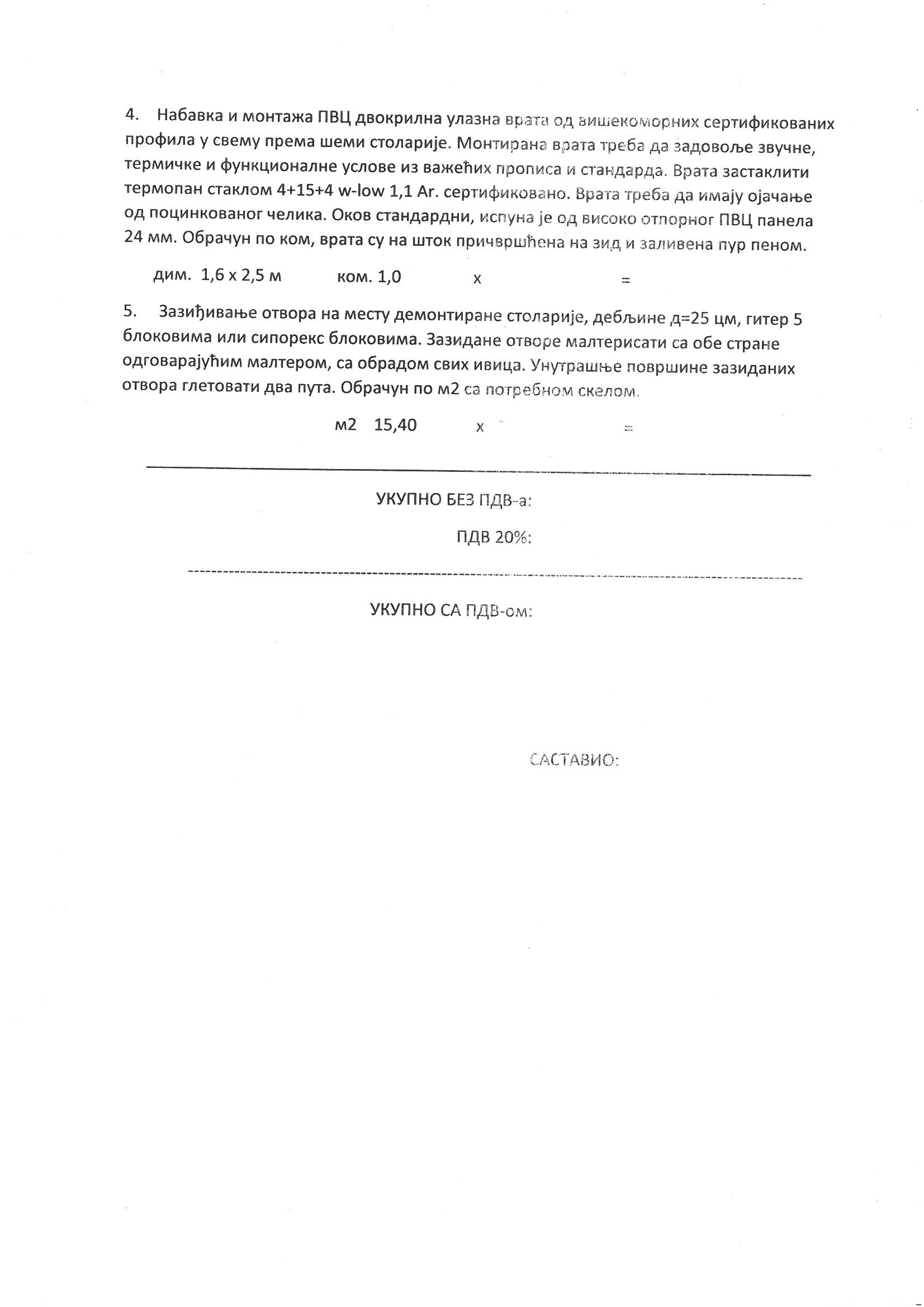 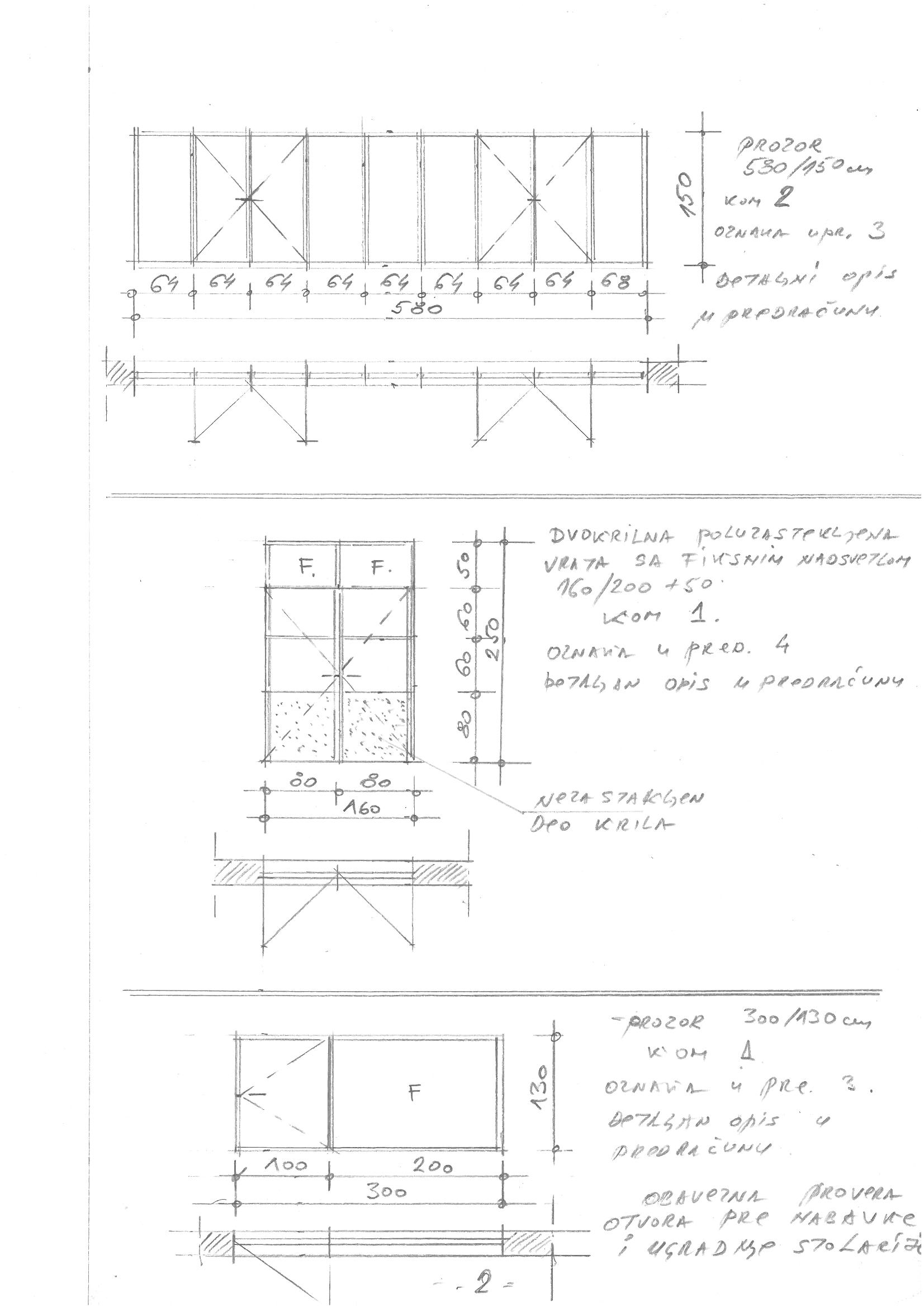 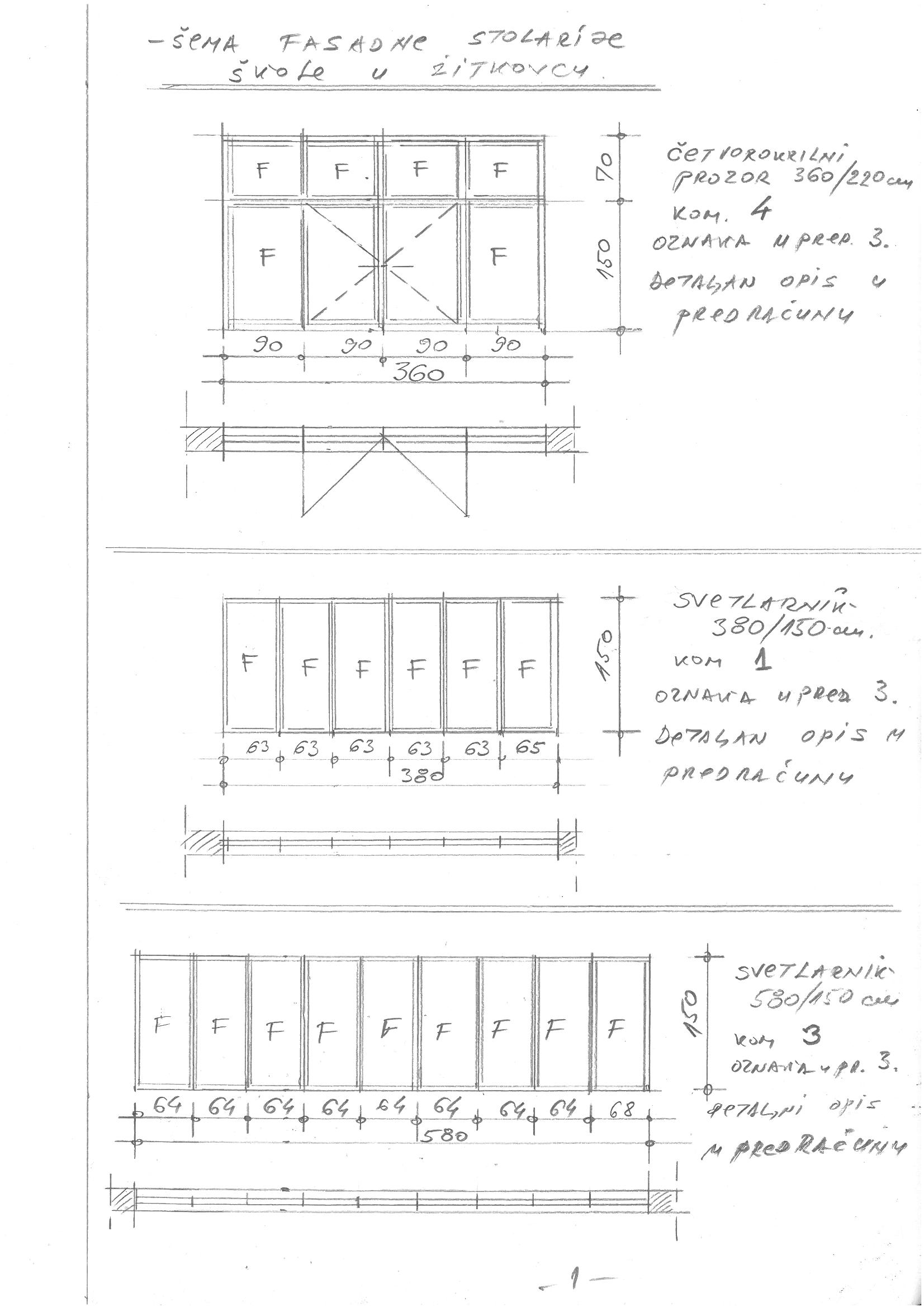 Пун назив понуђачаАдреса и седиште Одговорно лице за потписивање уговора, навести функцијуОсоба за контактТелефонТелефаксE-mailТекући рачунМатични број ПИБШифра делатности1)Назив подизвођача:Адреса:Матични број:Порески идентификациони број:Име особе за контакт:Проценат укупне вредности набавке који ће извршити подизвођач:Део предмета набавке који ће извршити подизвођач:2)Назив подизвођача:Адреса:Матични број:Порески идентификациони број:Име особе за контакт:Проценат укупне вредности набавке који ће извршити подизвођач:Део предмета набавке који ће извршити подизвођач:1)Назив учесника у заједничкој понуди:Адреса:Матични број:Порески идентификациони број:Име особе за контакт:2)Назив учесника у заједничкој понуди:Адреса:Матични број:Порески идентификациони број:Име особе за контакт:3)Назив учесника у заједничкој понуди:Адреса:Матични број:Порески идентификациони број:Име особе за контакт:Ред. бр.Врста трошковаИзнос у РСД 1.Трошкови прибављања средстава обезбеђења2.3.4.5.Укупни трошкови без ПДВ-а:Укупни трошкови без ПДВ-а:ПДВ:ПДВ:Укупни трошкови са ПДВ-ом:Укупни трошкови са ПДВ-ом:Укупна цена изражена у РСД без ПДВ-а:Словима:Словима:Укупна вредност ПДВ-а:Укупна цена изражена у РСД са ПДВ-ом:Словима:Словима:Рок за извршење радоваРок важења понудеИЗВОЂАЧ РАДОВАНАРУЧИЛАЦ РАДОВА________________________________